Р Е Ш Е Н И ЕО внесении изменений в Правила землепользования и застройки муниципального образования «Зеленогорское сельское поселение» Республики Марий Эл, утвержденные решением Собрания депутатов муниципального образования «Зеленогорское сельское поселение» Республики Марий Эл от «21» февраля 2013 года № 120	В соответствии с Федеральным законом Российской Федерации
от 6 октября 2003 года № 131-ФЗ «Об общих принципах организации деятельности местного самоуправления в Российской Федерации», Федеральным законом от 14 июля 2022 года № 350-ФЗ «О внесении изменений в Градостроительный кодекс Российской Федерации и отдельные законодательные акты Российской Федерации», Уставом Зеленогорского сельского поселения Собрание депутатов Зеленогорского сельского поселения РЕШИЛО:1. Внести в Правила землепользования и застройки муниципального образования «Зеленогорское сельское поселение» Республики Марий Эл, утвержденные решением Собрания депутатов муниципального образования «Зеленогорское сельское поселение» Республики Марий Эл от 21 февраля 2013 года № 120  (в ред. решений 29 апреля 2014 год № 157, от 10 апреля 2015 года № 32,  от 30 июня 2017 года, от 05 июня  № 149, от 15 августа 2019 года № 189, от 17 марта 2020 года № 34, от 28 декабря 2020 года № 73, от 16 февраля 2021 года № 94, от 27 сентября 2021 года № 108, от 13 мая 2022 № 143), следующие изменения:в части 2 статьи 16:а) пункт 3 изложить в следующей редакции:«3) органами местного самоуправления муниципального района в случаях, если правила землепользования и застройки могут воспрепятствовать функционированию, размещению объектов капитального строительства местного значения;»;б) в пункте 4 слова «Моркинского муниципального района»» заменить словами «Зеленогорского сельского поселения»;в) в пункте 4.1 слова «муниципальных образований» заменить словами «Зеленогорского сельского поселения»;г) пункты 5 – 7 изложить в следующей редакции:«5) физическими или юридическими лицами в инициативном порядке либо в случаях, если в результате применения правил земельные участки и объекты капитального строительства не используются эффективно, причиняется вред их правообладателям, снижается стоимость земельных участков и объектов капитального строительства, не реализуются права и законные интересы граждан и их объединений;6) уполномоченным федеральным органом исполнительной власти или юридическим лицом, обеспечивающим реализацию принятого Правительством Российской Федерации решения о комплексном развитии территории, которое создано Российской Федерацией или в уставном (складочном) капитале которого доля Российской Федерации составляет более 50 процентов, или дочерним обществом, в уставном (складочном) капитале которого более 50 процентов долей принадлежит такому юридическому лицу (далее - юридическое лицо, определенное Российской Федерацией);7) Правительством Республики Марий Эл, органом местного самоуправления, принявшими решение о комплексном развитии территории, юридическим лицом, определенным Республикой Марий Эл и обеспечивающим реализацию принятого Республикой Марий Эл, главой Зеленогорской сельской администрации решения о комплексном развитии территории, которое создано Республикой Марий Эл, Зеленогорским сельским поселением или в уставном (складочном) капитале которого доля Республики Марий Эл, Зеленогорского сельского поселения составляет более 50 процентов, или дочерним обществом, в уставном (складочном) капитале которого более 50 процентов долей принадлежит такому юридическому лицу (далее - юридическое лицо, определенное Республикой Марий Эл), либо лицом, с которым заключен договор о комплексном развитии территории в целях реализации решения о комплексном развитии территории.»; д) пункт 8 признать утратившим силу. 2. Настоящее решение вступает в силу после его официального опубликования (обнародования).3. Контроль за исполнением настоящего решения оставляю 
за собой.Глава Зеленогорскогосельского поселения						Н.В.ГранатоваЯл шотан Зеленогорск илемындепутат–влакын Погынжо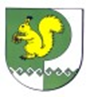 Собрание депутатов    Зеленогорского сельского поселения № 16028 декабря 2022 года